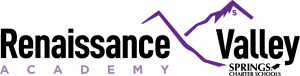 UNIFORM DRESS CODE POLICYALL STUDENTS ATTENDING RENAISSANCE VALLEY ACADEMY WEAR UNIFORMSStudents are expected to report to school daily wearing the grade designated polo shirt and khaki uniform bottoms. All clothing should be clean, with no rips or holes, fit appropriately without excessive sagging or tightness and not be modified in anyway. Appropriate shirts are listed below:Grade 12 Black uniform shirtGrades 9-11 Purple uniform shirtGrades 6-8 Heather Gray uniform shirtRVA Polo Shirts: are regularly available for purchase at school site.Appropriate bottoms include: tan (khaki) pants, capris, shorts, skirts, skorts and jumpers; all of which may not be more than 2 inches above the knee. Bottoms must be made of cotton twill uniform style material (Dickies fabric). Cargo shorts/pants are not permitted.  Hats and non-Springs sweatshirts/jackets: are not permitted inside the building. Springs sweatshirts are available to purchase regularly throughout the year. These are the only acceptable outerwear that complies with our uniform policy. Springs sweatshirts may be worn at any time.  Other long sleeve clothing (e.g., sweat shirts, sweaters, thermals) may be worn under  the uniform shirt for warmth. Springs sweatshirts do not replace the uniform – polo shirt must still be worn under Springs outerwear at all times.On Fridays, students may wear black or blue jeans without rips or holes. Springs spirit shirts may be worn, instead of the polo, on Fridays only.  Students with multiple violations of the RVA uniform policy will meet with parents and principal or designated administration to discuss possible program placement change.